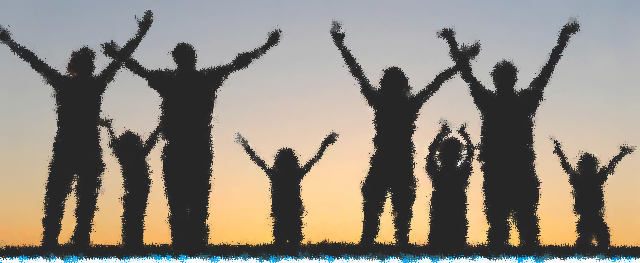 Cost: $150  ($25 late fee, $20 discount per camper if 3 or more from the same family but you must register at the same time.)6th – 7th Grade Camp      June 15-19Director:  Carol Kordsmeier     Senior High Camp      June 22-26Directors: David & Shelby Tooke, Jonathan & Elizabeth Williams                                        4th – 5th Grade Camp      June 29-July 3Directors:  Stephanie Cobb, Andy & Carrie Mosher                                            8th – 9th Grade Camp      July 13-17Directors: Steve Cape, Richard Rials